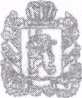 РОССИЙСКАЯ ФЕДЕРАЦИЯКРАСНОЯРСКИЙ КРАЙСАЯНСКИЙ РАЙОНСРЕДНЕАГИНСКИЙ СЕЛЬСКИЙ СОВЕТ ДЕПУТАТОВРЕШЕНИЕ03.09.2018 г                             с. Средняя Агинка                           № 80О внесении изменений в решение Среднеагинского сельского Совета депутатов от 29.01.2018 № 61 «Об утверждении Положения о старосте населенного пункта Среднеагинского сельсовета»В целях приведения решения Среднеагинского сельского Совета депутатов от 29.01.2018 № 61 «Об утверждении Положения о старосте населенного пункта Среднеагинского сельсовета»  в соответствие с действующим законодательством, руководствуясь ст. 24, 28 Устава муниципального образования Среднеагинский сельсовет, Среднеагинский сельский Совет депутатов РЕШИЛ:Внести в решение Среднеагинского сельского Совета депутатов от 29.01.2018 № 61 «Об утверждении Положения о старосте населенного пункта Среднеагинского сельсовета» следующие изменения: Пункт 4 приложения изложить в новой редакции: «4. Назначение старосты населенного пункта Среднеагинского сельсовета4.1.	 Староста населенного пункта Среднеагинского сельсовета  назначается Среднеагинским сельским Советом депутатов, в состав которого входит данный населенный пункт, по представлению схода граждан  населенного пункта из числа лиц, проживающих на территории данного сельского населенного пункта и обладающих активным избирательным правом.4.2. Староста избирается сроком на 5 лет.4.3.	 Староста имеет соответствующее удостоверение, установленного образца, выдаваемое администрацией сельского поселения».1.2. Пункт 5 приложения изложить в новой редакции : «Полномочия старосты населенного пункта Среднеагинского сельсовета прекращаются досрочно по решению Среднеагинского сельского Совета депутатов, в состав которого входит данный населенный пункт, по представлению схода граждан сельского населенного пункта, а также в следующих случаях: 1) смерти;2) отставки по собственному желанию;3) признания судом недееспособным или ограниченно дееспособным;4) признания судом безвестно отсутствующим или объявления умершим;5) вступления в отношении его в законную силу обвинительного приговора суда;6) выезда за пределы Российской Федерации на постоянное место жительства;7) прекращения гражданства Российской Федерации, прекращения гражданства иностранного государства - участника международного договора Российской Федерации, в соответствии с которым иностранный гражданин имеет право быть избранным в органы местного самоуправления, приобретения им гражданства иностранного государства либо получения им вида на жительство или иного документа, подтверждающего право на постоянное проживание гражданина Российской Федерации на территории иностранного государства, не являющегося участником международного договора Российской Федерации, в соответствии с которым гражданин Российской Федерации, имеющий гражданство иностранного государства, имеет право быть избранным в органы местного самоуправления».2. Контроль за исполнением настоящего решения оставляю за собой.3. Решение вступает в силу в день, следующий за днем его официального опубликования в газете «Среднеагинские вести» и подлежит размещению на странице Среднеагинского сельсовета официального сайта администрации Саянского района www/ adm-sayany.ru в информационно-телекоммуникационной сети Интернет.Глава Среднеагинского сельсовета                                     Председатель СреднеагинскогоСельского Совета депутатов                                                            Р.Ф.Наузников